Colorectal cancer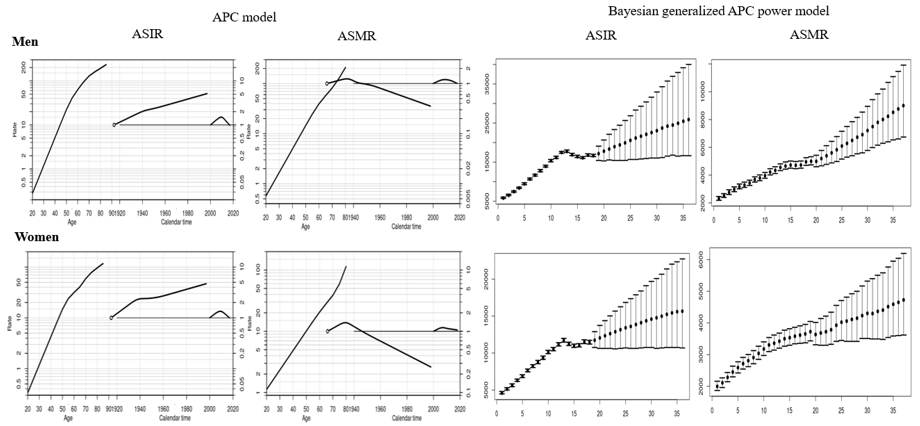 Abbreviation: df, degree of freedom; △D, difference of deviance; △df, difference of the degree of freedom; δ|A, δ effect adjusted by age; P|A, period effect adjusted by age; C|A, cohort effect adjusted by age; P|AC, period effect adjusted by age and cohort; C|AP, cohort effect adjusted by age and periodSupplemental Material 10. Age, cohort and period effects for the rates of colorectal cancer in the age-period-cohort (APC) model (first curve, age effect; second curve, cohort effect; third curve, period effect) and the forecasts of cancer rates in the Bayesian generalized APC power model (x-axis means the calendar year, such as 0=2000, 5=2005, 10=2010, 15=2015 (the year of observation); 20=2020, 25=2025, 30=2030, 35=2035 (the predicted year); y-axis means the number of observed or estimated cancer cases; The fan shows the predictive distribution of cancer cases from the 5% to the 95% value; dot, mean predictive value) (Abbreviation: ASIR, age-standardized incidence rates; ASMR, age-standardized mortality rates). APC analysisTerms in modelSummary statisticsSummary statisticsSummary statisticsSummary statisticsSummary statisticsAPC analysisTerms in modelDeviance (df)△D (△ df) Effect p-valueAdj-Incidence Men Age 6,617.21 (247)----Age+drift 5,577.19 (246)1,040.01 (1)δ | A< 0.00010.15Age+period1,057.35 (243)5,559.86 (4)P | A< 0.00010.84Age+cohort5,267.51 (243)1,349.70 (4)C | A< 0.00010.19Age+period+cohort927.21 (240)4,340.30 (3)P | AC< 0.00010.86130.13 (3)C | AP< 0.0001Women  Age 4,083.55 (247)----Age+drift 3,389.60 (246)693.95 (1)δ | A< 0.00010.17Age+period1,735.88 (243)2,347.66 (4)P | A< 0.00010.57Age+cohort2,760.76 (243)1,322.78 (4)C | A< 0.00010.31Age+period+cohort1,225.95 (240)1,534.81 (3)P | AC< 0.00010.69509.93 (3)C | AP< 0.0001MortalityMen Age 1,266.20 (242)----Age+drift 1,011.88 (241)254.32 (1)δ | A< 0.00010.20Age+period683.99 (238)582.21 (4)P | A< 0.00010.45Age+cohort631.03 (238)635.17 (4)C | A< 0.00010.49Age+period+cohort385.64 (235) 245.39 (3) P | AC< 0.00010.69298.35 (3) C | AP< 0.0001Women  Age 1,664.86 (242)----Age+drift 1,476.31 (241)188.55 (1)δ | A< 0.00010.11Age+period1,331.08 (238)333.78 (4)P | A< 0.00010.19Age+cohort799.33 (238)865.53 (4)C | A< 0.00010.51Age+period+cohort735.40 (235) 63.94 (3)P | AC< 0.00010.55595.68 (3)C | AP< 0.0001